USD # 418Pre-KinderProgramaManual para padres2014-2015Director: Penny StossAsistente de dirección para la familia y servicios comunitarios: Lara VanderhoofSubdirector de servicios de seguridad y salud: Chris LeBlancPrograma de la primera infanciaCondado de McPherson/MarionUSD 418 programas de niñez temprana915 First Street, McPherson, KS 67460(620) 241-9590 Fax: (620) 241-9565Sitio de Marion Sitio de Hillsboro 1400 E Lawrence (620) 382-3771 812 East A (620) 947-3981Marion, KS 66861 Hillsboro, KS 67063: Plomo Leslie Beery plomo maestro: Ashley SheridanDefensor: Elaine Ewert Advocate: TBDDefensor Ph: 620-755-4351Cantón/Galva sitio elemental Washington elemental116 S. Sante Fe (620) 654-3321 128 N Park (620) 241-9560Galva, KS 67428 maestro principal: Stephanie LawtonProfesor principal: Sue Vogts Advocate: Ingrid James Promotor: Elaine Ewert Advocate Ph: 620-755-4347Defensor Ph: 620-755-4351 Lincoln Roosevelt elemental 900 N Ash (620) 241-9540 800 S nogal (620) 241-9550McPherson, KS 67460 McPherson, KS 67460            4 años de edad de 4 años Maestro – principal A: Beth Olson Lead Teacher: Sue OdermannMaestro – principal B: defensor Kyndall Robinson: Shannon KuderPromotor: Rush Susan defensor Ph: 620-755-4348Defensor Ph: 620-755-4346 3 años 3 añosMaestro – principal Angel Brown plomo Heidi ley del profesorDefensor: Abogado Ingrid James: Shannon KuderPromotor: Rush Susan defensor Ph: 620-755-4348 Eisenhower Elementary301 E Wickersham Rd.Profesor principal: Erica KramerDefensor: Ingrid JamesDefensor Ph: 620-755-4347Tabla de contenidosTema Número de página Declaración de la misión 4Derechos de padres 4Expectativas para los padres 5Preparación para la escuela 6Dejar y recoger veces 7Transporte 8 Seguridad 8Custodia 9El tiempo en cancelaciones 9Tornado / fuego evacuaciones 9Asistencia 10Comunicación 10Temas relacionados con la salud 11-15 ● Requiere exámenes y vacunas 11 ● Política de piojos de la cabeza 12 ● Enfermedad política y directrices de exclusión 13 ● Medicamentos, insecticida, protector solar 14 ● Atención médica de emergencia 14 ● Cheques de diente cepillado, salud, nutrición 15 Servicios familiares 16Participación de los padres 16Aula vacaciones política 17Consejo de política 18Currículo 19Niño de orientación y manejo de comportamiento 20Disciplina consciente 20Senderos 23Etapas de desarrollo 24-26Nuestra misiónEn el programa preescolar del Condado McPherson/Marion estamos comprometidos a apoyar a los niños, familias y personal en un lugar seguro, nutriendo y ambiente educativo a través de la calidad, la programación completa y las relaciones comunitarias. La misión de la Junta Rectora (USD 418)El propósito de los McPherson Distrito Escolar Unificado de 418 es asegurar que los estudiantes adquirirán habilidades académicas y toma de decisiones básicas necesarias para ser ciudadanos productivos y responsables en una sociedad cambiante. Los estudiantes son retados a lograr el éxito individual, trabajan a su máximo potencial y convertirse en estudiantes de toda la vida. Nuestra escuela será orientar y ayudar a los estudiantes a identificar y alcanzar metas personales, académicas y profesionales.Derechos de los padresLos padres tienen el derecho de:● Se admite como el educador primario y criadora de su hijo ● Ser escuchado y tratado con respeto y dignidad ● Hacer preguntas y recibir información sobre cualquier aspecto del programa, incluyendo las operaciones diarias, elaboración de políticas y presupuestos ● Expresar las necesidades e intereses y recibir una respuesta oportuna del programa con respecto a esas necesidades ● Expresar preocupaciones acerca del programa sin consecuencias para ellos mismos o sus hijos ● Ofrecer cualquier opinión o sugerencia en relación con cualquier parte del programa con respecto a las necesidades expresadas ● Recibir retroalimentación sobre sugerencias o comentarios en relación con el programa ● Niegan aspectos específicos del programa de preescolar ● La participación es alentado tanto o tan poco como sea posible ● Ser tratado como un igual con el personal de apoyo a las metas educativas de los niños ● Sepa que toda la información recogida se mantendrá confidencial ● Se da la bienvenida y les anima a participar en el aula de su hijo o en otras actividades del centro en cualquier momento  				Expectativas para los padresVoluntariado● Animamos a los padres para ser voluntario en el aula de su hijo, escuela, o dentro del programa. Reuniones de padres● Padres son alentados a participar en los entrenamientos y las reuniones de padres. Consejo de políticas es un grupo de representantes de los padres y miembros de la comunidad trabajando con el personal para desarrollar las políticas del programa. Inicio de sesión y firmas ● Cualquier no-padres recogiendo un niño debe tener el nombre en la lista de recogida. Los padres deben asegurar que su recogida en persona puede mostrar una ID de imagen para el personal bajo petición. Al recoger un niño, la recogida de la persona debe firmar, indicando que han aceptado al niño. ● Todos los niños deben firmarse dentro y fuera de su aula. Petición de salud● Los padres deben cumplir con todos los requisitos del programa salud. Estos requisitos incluyen: resultados de la prueba de vacunas actualizadas, dental actual física, actual, hemoglobina y plomo. Si se necesita ayuda para cumplir con estos requisitos, póngase en contacto con su abogado familia. Visitas / conferencias de padres-maestros● Padres esperan tener maestro por lo menos dos visitas al hogar por año y dos conferencias de padres y maestros por año. Su abogado familiar programará hasta 4 visitas domiciliarias anuales. Preferimos ir a su casa, pero si es necesario, se pueden hacer otros arreglos. Información de emergencia actual● Es responsabilidad de los padres para ver que información de emergencia se mantiene actualizado en todo momento. Solicitudes de información de elegibilidad● Es responsabilidad de los padres para proporcionar toda la información necesaria para la inscripción en el programa. Falta de proporcionar dicha información dentro de los plazos establecidos puede causar un niño debe colocarse en la lista de espera hasta que se cumplan todos los requerimientos o solicitudes y son elegibles para llenar una vacante. Preparación para la escuelaRopaSu hijo estará más cómodo en su ropa de juego. Los niños tienen accidentes y obtener un desorden, así que por favor, envíe un par extra de ropa para su hijo. Por favor envíe lo siguiente a la escuela: 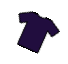 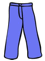 ● Ropa: camiseta, pantalones, ropa interior y calcetines ● Frío: abrigo, mitones o guantes y un sombrero de  Mochila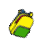 Si su hijo tiene un bolso o mochila, por favor envíe todos los días. Si no existe ninguna mochila, por favor háganoslo saber y trataremos de proveer con uno. Profesores y defensores de familia enviará notas casa durante todo el año. Por favor revise la mochila de su hijo diariamente para notas y otros artículos. NO ENVÍE:● Juguetes ● Dinero ● Alimentos ● Bebidas El programa proporciona todos los juguetes y suministros que necesitará su hijo. Si un maestro tiene una ocasión especial para permitir juguetes para ser traído de casa, te dejarán saber.Dejar y recoger a vecesPrograma de 4 añosDrop-off en 8:06       pick-up de ½ día a 12:00           completo día recogida en 3:06Sesión de la mañana de 3 años                 Sesión de la tarde 3 años Entrada de 8:00 recoger a las 11:20                  Entrada a las 12:00 recoger a las 3:20Los profesores y personal de aula tiene reuniones y otras obligaciones antes y después de la escuela. Por favor sea considerado con ellos y dejar y recoger en tiempo. ● Si los niños llegan tarde, usted debe firmar la oficina de la escuela primaria y en el aula. ● Si llegas tarde a recoger, aula personal hará lo siguiente: 1. Llame a los padres 2. Si no puede conectarse con los padres, contactos de emergencia serán llamados. 3. Después de 5 minutos, su hijo será llevado a la oficina del director. 4. Si su niño no está recogido dentro de los 30 minutos del final de su sesión de preescolar, a discreción de la Directora, policía puede ser llamado para llevar al niño al cuidado de emergencia. Cada escuela tiene su propia política en cuanto a dejar a los niños temprano. Usted debe hablar con su maestro y director de la escuela para los arreglos.Por favor consulte las políticas de estacionamiento individuales de la escuela.Transportar a su hijo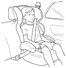 Los niños deben estar en un asiento o un asiento para niños. Si necesita ayuda para obtener un asiento de coche, póngase en contacto con su abogado de familia.Al lanzar a su hijo con el personal de aula, entra en la caída de su hijo fuera y recoger la hoja. Para recoger a su niño, usted necesitará firmar.Si el personal del aula se siente que está intoxicado de alguna manera, o sientes que eres incapaz de transportar con seguridad al niño, lo harán:● Llame a uno de tus contactos de emergencia a recoger a su hijo ● Llamar un taxi a usted y su niño a casa. Usted tendrá que pagar el taxi. ● Pedirle que regrese con el asiento adecuado. Si no está de acuerdo hacer ninguna de esas cosas y llevar a su hijo de todos modos, nos le exigirá por ley para reportar la situación insegura para los servicios de protección policial o un niño. SeguridadLos padres serán notificados por teléfono en caso de emergencias, aparte de la salud, como la situación lo permita. Las autoridades locales, la radio y personal del distrito escolar en la Oficina Central de USD 418 difundirá información como es apropiado para el público y los padres.Recogida autorizado:Cuando usted inscribió su hijo, usted llena una forma de nombrar a las personas que están autorizadas a recoger a su hijo. Esta forma se llama "contactos de emergencia y autorización para Pick Up." 

No podemos dejar su niño ir con alguien que no aparece en el formulario de autorización.● Si no sabemos la persona, se le pedirá para su identificación, como conducir una licencia de. ● Si quieres agregar a alguien, o llevar a alguien fuera de la lista, debe escribir así en y dárselo a defensor profesor o familia de su hijo. ● Solamente el padre/tutor LEGAL puede realizar cambios en la forma de Pick-up. CustodiaLa ley establece que todos los padres tienen derecho a su hijo.Si usted tiene un documento legal que dice que uno de los padres no está permitido a recoger al niño, debemos tener una copia de ese documento. Tiene que haber sido firmada por un juez y ser sellada oficialmente. El tiempo en cancelacionesSi un distrito escolar se cierra debido al mal tiempo, los programas de preescolares también se cerrará. Anuncio de energía (llamada telefónica automatizada con detalles) se utilizará para la notificación cuando esté disponible. El tiempo en anuncios/cierres serán reportados en el sitio web de la escuela y en las siguientes estaciones de radio o televisión:            Canal 20                       KBBE 96.7 FM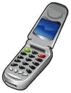             KSN canal 3 TV           KNGL 1540 AM            KAKE canal 10 TVTornado/fuego evacuacionesTornado : Cuando se suenan las sirenas de tornado, personal seguirá los procedimientos específicos para trasladar a los niños a un área protegida. Los niños asumirá la posición de protección de tornado. Aula personal tomará botiquines de primeros auxilios, comunicados de emergencia de los niños y si está disponible, teléfonos celulares con ellos hasta el lugar de refugio. Los padres no deberían ponen en riesgo al intentar viajar a las escuelas a recoger a sus hijos en clima severo. Si aparecen los padres, se les pedirá a quedarse y permanecer en el refugio hasta que se dé un despejado.Los niños son más seguros en la escuela que en un autobús o en coche. Si el tiempo severo ocurre durante un tiempo de liberación, los niños permanecerá en la escuela hasta que se dé un despejado. Los padres serán notificados de los tiempos de llegada tardía.Si los niños están en un autobús cuando suena una sirena de tornado, el conductor siga los planes de emergencia de ruta y localizar el lugar seguro más cercano. Las escuelas serán contactadas a través de radio del autobús y los padres serán notificados.Fuego : En caso de evacuación de incendios, el personal seguirá los procedimientos específicos para trasladar a los niños a un lugar seguro hasta que se dé una señal de peligro. Notificación de los padres en situaciones de emergencia : Las autoridades locales, la radio y personal del distrito escolar en la Oficina Central de USD 418 dará información como es apropiado para el público y los padres. Los padres también deben ser notificados por teléfono en caso de emergencia. Bloqueo de edificio : En caso de que el edificio está ubicado en bloqueo de modo debido a una amenaza exterior, nadie que no sea el personal de emergencia será permitido en o fuera del edificio hasta un todo claro signo viene dado por el Departamento de policía local. Evacuación del edificio : En caso de que tenemos que evacuar el edificio, personal llevará a los niños a los siguientes edificios basados en ubicaciones. ● Marion: ASCS oficina o Iglesia Metodista Unida Eastmoor ● Hillsboro: United Methodist Church en la calle d. ● Galva: TBD ● Lincoln: Four Square Church ● Roosevelt: Iglesia Metodista libre ● Eisenhower: Iglesia nueva esperanza/Nazareno ● Washington: McPherson Middle School AsistenciaEs importante que su hijo viene a la escuela todos los días. Las actividades de aprendizaje importantes están teniendo lugar. No queremos que su hijo / a se pierda estas. Las regulaciones del estado que su niño debe asistir a 85% del tiempo, que es de 19 días de 22 cada mes. Si su niño no puede venir a la escuela, debe llamar a la escuela tan pronto como sea posible y el estado la razón de la ausencia.Si su hijo está fuera de la escuela demasiado a menudo, nuestro personal intentará ayudarle a encontrar maneras de llegar a su hijo a la escuela. Si su hijo aún extraña demasiado a menudo, nos veremos forzados a soltar a su hijo desde el programa y dar la ranura a otro niño. ComunicaciónMaestro de su hijo enviará a casa comunicaciones regulares a través de boletines y notas personales. Este boletín contiene información acerca de la clase, cambios de horario, anuncios, información de plan de lección y otra información valiosa.Se producirá una comunicación regular con el defensor de la familia y otros miembros del personal. Por favor, asegúrese de comprobar diariamente la mochila de su niño y asegúrese de que tenemos la información de contacto actual con el fin de proporcionar la mejor comunicación. 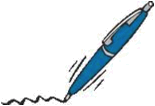 Por favor, avísenos de los siguientes cambios:● Cambios de dirección ● Nombre y número de contactos de emergencia ● Número de teléfono para la familia ● Cambios de transporte ● Proveedores de cuidado diurno ● Cambios de custodia (con documentación) ● Cambios de nombre debido a matrimonio o divorcio ● Cambios en el estado de salud ● Alergias ● Medicamentos Requiere exámenes médicos y dentales Ley de Kansas y el programa de preescolar requieren cada niño a tener un examen físico completado antes de la entrada de la escuela. El examen puede ser completado por un médico o una enfermera certificada para realizar exámenes de KanBeHealthy. La primera infancia requiere una prueba de hemoglobina, que las pruebas para baja de hierro en la sangre. Además, cada niño se requiere haber terminado un examen de sangre plomo. Los defensores de familia completará una pista verbal anual proyección forma con las familias. También requerimos un examen dental que se han completado por un dentista en el último año.Vacunas requeridas para la entrada de la escuelaK.A.R. 28/01/20 define las inmunizaciones requeridas para cualquier persona que asiste a la escuela o un programa preescolar o cuidado de los niños operados por una escuela. http://www.kdheks.gov/immunize/download/KS_Regs_for_School_and_Childcare.pdf ● Contra la difteria, el tétanos, la tos ferina (DTaP): cinco dosis requeridas. If aceptable de cuatro dosis dosis dada después de las 4 4º cumpleaños ● Poliomielitis (IPV/OPV) : cuatro dosis requeridas. If aceptable de tres dosis dosis dada en o después del 4º cumpleaños de 3. ● Sarampión, paperas, rubéola (MMR): dos dosis requeridas. ● Hepatitis B: tres dosis requeridas por grado 9. ● Varicela (chicken pox): dos dosis requieren para Kindergarten; necesita una dosis grados 1-9 a menos que la historia de la enfermedad de la varicela documentado por un médico autorizado. ● Haemophilus Influenza tipo B (HIb): tres dosis requeridas para los niños menores de 5 años de edad en preescolar o cuidado de niños operados por una escuela. ● Neumococo conjugado (PCV7): cuatro dosis requeridas para niños menores de 5 años de edad en preescolar o cuidado de niños operados por una escuela. ● Hepatitis A: dos dosis requeridas para los niños menores de 5 años de edad en preescolar o cuidado de niños operados por una escuela. Requisitos de inmunización detallada por grupo de edad están listados en la versión 01/02/11 del certificado de Kansas de inmunización (KCI) en http://www.kdheks.gov/immunize/download/KCI_Form.pdf Además de las vacunas requeridas para la entrada de la escuela mencionada anteriormente, las recomendaciones del ACIP de 2009 también incluyen los siguientes para niños en edad escolar:● Meningocócica (MCV4): una dosis "recomendada" para todas las edades no es necesario para la entrada de la escuela 11 años de edad; ● Virus del papiloma humano (VPH): 3 dosis "recomendadas" para las mujeres no es necesario para la entrada de la escuela 11 años de edad; ● Influenza: vacunación anual "recomendada" para todas las edades no es necesario para la entrada de la escuela 6 meses de edad; Las recomendaciones del ACIP de lista completa se puede encontrar en http://www.EDC.gov/vaccines?pubs/ ACIP-list.htm\ Política de piojos de la cabezaLos procedimientos locales, estatales y federales requieren que los estudiantes que se encuentran para tener piojos vivos (pediculosis) serán enviados a casa desde la escuela. El niño no será capaz de volver a la escuela hasta que él o ella ha sido tratada con un tratamiento de piojos en la cabeza y ya no hay ningún piojos vivos en la cabeza del niño.El tratamiento incluye la comprobación y tratamiento según sea necesario de todos los miembros de familia para los piojos, así como tratar el entorno familiar. Esto debe hacerse al mismo tiempo el niño es tratado.Una variedad de tratamientos tópicos demostrado para ser eficaz contra piojos están disponibles en las tiendas de la zona. Preescolar personal le proporcionará instrucciones y suministros a los padres elegir utilizar el método de aceite de oliva.Sobre identificación de piojos en la cabeza en un aula especial, notas son enviados a casa a las familias que incluyen información sobre piojos en la cabeza, cómo identificar piojos en la cabeza y los métodos de tratamiento apropiado. Educación en relación con piojos en la cabeza también está incluido en el paquete de orientación de los padres y está llevando a cabo durante todo el año.Enfermedad políticaLas aulas de preescolares no tienen suficiente espacio ni personal para atender a los niños enfermos. Si su hijo ha estado enfermo con fiebre, diarrea o vómitos en las últimas 24 horas, por favor no envíe a su hijo a la escuela. Los niños deben estar asintomáticas durante 24 horas antes de regresar. Si su hijo se enferma en la escuela, se comunicará a recoger a su hijo tan pronto como sea posible. Si nosotros no podemos contactar con un padre, vamos a llamar a uno de los contactos de emergencias enumerados emergencia lista contacto de su hijo. Por favor vea las siguientes pautas de exclusión para saber cuándo su niño puede regresar a la escuela. Si tiene alguna pregunta puede contactar a la oficina de niñez temprana.Pautas de exclusiónMedicamentosAnimamos a los padres para hacer los preparativos para dar medicamentos necesarios en el hogar, antes o después de la escuela. Sobre los medicamentos de venta libre tales como jarabes para la tos, Tylenol, ungüentos, etc. no debe ser enviada a la escuela con los niños y no será administrado por el personal de la escuela. Si el medicamento debe administrarse durante las horas escolares, personal administrará los medicamentos después de que estos requisitos se han cumplido. ● Kansas ley requiere autorización por escrito de los padres y una orden firmada por el médico. ● La primera dosis de la medicación debe administrarse en casa antes de ser dado en la escuela para evitar una reacción inesperada en la escuela. ● Medicación debe ser traída a la escuela por los padres. ● Debe ser el medicamento en su envase original provisto por la farmacia o médico, indicando el nombre del niño, el medicamento, la dosis, el tiempo que se dará y la forma es ser dado. 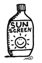 Bloqueador solar y repelente de insectosLos padres deben completar un formulario "Solicitud para medicamento para ser administrada en la escuela" con el médico de su hijo en orden para spray protector solar y el insecto que se aplicará a su hijo. Personal no puede aplicar spray protector solar o un insecto sin ser completado y se convirtió la forma. Atención médica de emergenciaEn caso de accidente o enfermedad, nuestro personal se comunicará con usted, el padre/tutor o una persona designada para hacerse cargo de su hijo. En la visita inicial de la casa, firmó consentimiento para atención médica de emergencia para su hijo. Se realizará cada intento de comunicarnos con usted antes de que su hijo es tratado. Si somos capaces de contactar con usted, su hijo se tomarán al hospital más cercano para el tratamiento. Es importante saber tu defensor de la familia si se presenta cualquiera de los siguientes cambios:● Su nombre, dirección o número de teléfono ● Su lugar de empleo y número de teléfono ● Nombre, dirección y número telefónico del médico de su hijo ● Nombre, dirección y número telefónico de algún contacto de emergencia ● Información de su seguro de salud Cepillado de dientes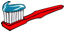 Las aulas de preescolares participan en un diente cepillando la actividad diaria. Un frotis de pasta dental con fluoruro se ofrece a cada niño para el cepillado. Salón personal modelará diente cepillado para demostrar técnicas de cepillado adecuadas para los niños. La técnica permitirá a los niños a practicar cepillando con el personal de aula como modelos.Controles sanitariosDurante el año escolar, el personal de salud completará la visión, audición y comprobaciones de altura y peso. NutriciónLos niños en el programa de preescolar reciben comidas nutritivas y aperitivos en la escuela. El programa recibe asistencia federal para atender a estas comidas saludables. Las comidas servidas en las aulas deben cumplir con los requerimientos nutricionales establecidos por CACFP (niño del USDA y Adult Care Food Program).Después de mano lavado, personal, padres y niños sentaren en pequeños grupos a un "estilo familiar" comida o merienda. Los niños aprenden a servirse, vierta la leche y utilizar utensilios. Después de la comida, los niños limpiar los platos, limpiar su área y lavan las manos. Damos la bienvenida a los padres/tutores en el aula y en las comidas para comer con su niño. Pedimos previo aviso con el fin de tener suficiente comida. Nos adaptaremos a lo posible. Es muy importante que usted nos deja saber si su hijo tiene necesidades nutricionales especiales. Si usted tiene preguntas acerca de las comidas de su hijo, póngase en contacto con el Director Adjunto de salud y servicios de seguridad. Los menús se mandaran sobre una base mensual. Cada mes, tendrá la oportunidad de ver lo que está siendo servido a su hijo. No enviar comida de casa con su hijo. Nuestros reglamentos nos prohíben tener alimentos no aprobados en el sitio. Si usted tiene preocupaciones acerca de la comida su hijo está recibiendo o siente que su hijo no está teniendo 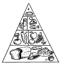 sus necesidades satisfechas en las comidas, por favor consulte a su familia Defensor o el Subdirector de salud y servicios de seguridad. Servicios familiaresNosotros queremos ayudar y apoyar a su familia. Los defensores de la familias le preguntará acerca de sus necesidades y objetivos. Defensores de familia entonces le ayudará a planificar satisfacer sus necesidades y objetivos. Podemos ayudar con lo siguiente:● Alimentos ● Elaboración de presupuestos ● Crisis de la familia ● Ideas para nuevos puestos de trabajo ● Ideas para nuevas viviendas ● Formas de volver a la escuela, obtener su GED ● Obtener seguro de salud o cobertura médica ● Clases de desarrollo infantil ● Ropa/hogar necesita ● Actividades de la comunidad También podemos ayudarle encontrar recursos en la comunidad. Informes de negligencia y maltrato infantilTodo el personal es requerido por la ley a reportar cualquier caso de abuso infantil o negligencia a la Kansas Departamento de Social y servicios de rehabilitación. Nosotros no estamos intentando meter a alguien en problemas. Nuestro principal objetivo es proteger a los niños. Participación de los padresSe fomenta la participación de padres de cinco maneras:1. En el aula o la escuela como voluntarios, observadores o asalariados. 2. En el trabajo con sus hijos en su casa junto con el defensor de familia o como una extensión del maestro de la clase. 3. Asistir a padres y familias, actividades y eventos. 4. Una reunión con su abogado de familia para desarrollar una relación que resultará en la identificación de fortalezas y necesidades de su familia. 5. En el proceso de toma de decisiones y operación del programa a través de elegir y servir como oficiales del Consejo de política, o de las encuestas y cuestionarios del salón de clase. Los niños que no están inscritos no pueden quedarse en el aula, incluso si el padre es voluntaria.Clase política de vacacionesCulturas y tradiciones son importantes para los niños y las familias celebrando las fiestas. Al planificar celebraciones de días festivos, queremos todos los niños y las familias a sentir bienvenidos y apoyados y libre para compartir sus ideas y sabe que sus ideas son importantes.Procedimiento1. La política de vacaciones se discute con los padres en la orientación para padres. 2. En la primera visita de la casa, el personal docente pedirá las familias a compartir sus culturas y tradiciones. El personal utilizará esta información para planificar cómo se celebrarán fiestas. 3. Unos días de vacaciones no se celebrará en la escuela. Esta información será compartida a través de boletines de aula. 4. Durante las vacaciones, animamos a los padres para compartir sus ideas, ya que hay muchas maneras de celebrar durante el año. Sin embargo, no hay intercambios de regalo llevarán a cabo en los salones de clase. 5. Cumpleaños de cada niño es muy especial. Los maestros estará seguros de que cada niño se sienta importante en su cumpleaños. Si desea enviar algo para ayudar a celebrar un cumpleaños, puede enviar baratijas como calcomanías, lápices, juguetes pequeños, etc. cualquier clase de alimento no es permisible, incluyendo dulces. 6. Celebrando con alimentos nutritivos en la escuela es muy apropiado. Los niños participarán en la preparación de bocadillos saludables nutritivos en la escuela por lo menos una vez al mes. Consejo de políticasEl Consejo de política comparte el papel de la toma de decisiones con la Junta de educación USD 418, creando un sistema de gobierno compartido. Estos grupos trabajan para comunicarse entre sí con el fin de tomar decisiones de calidad que afectan a los niños, familias y personal que participa en el programa de preescolar. Gobierno compartidoUSD 418 Consejo         Director        política de la educación    Personal de la primera infancia               otro padreConsejo de administración: Junta de educación del USD 418 servirá como el actuar del Consejo de administración para el programa de educación temprana. Miembros del BOE nombrará a un miembro para servir como un representante ante el Consejo de política de niñez temprana. Información sobre el Consejo de política a ser reenviada a la BOE a través de este individuo. Si no está disponible para asistir a la representante de BOE, se comunicará a la alternativa seleccionada. Consejo de políticas: El Consejo de política estará compuesta por los padres y miembros de la comunidad como se indica en los estatutos. El grupo participará activamente en el programa de desarrollo de políticas, planificación de programas, cambios de personal y otras responsabilidades según lo indicado en el rendimiento estándar 1304.50 apéndice A. Composición Consejo de políticaPresidenta del PCBOE                         Vicepresidente              Aula de                      Comunidad   Representante          Secretario                      Representantes        Miembro Representante                                Tesorero                                                                    Alternativo Aula RepCada miembro del Consejo de política servirá no más de 3 años y serán elegido anualmente. Las reuniones se celebran una vez al mes. Cada término de la oficina funcionará desde la reunión de octubre hasta la próxima reunión de octubre.Los oficiales serán elegidos en la primera reunión del Consejo.Descripciones de posición aparecen en los estatutos.Cómo unirse a Consejo de políticas: Los defensores de la familias lo contactará en el otoño para ver si usted está interesado en el funcionamiento como representante de aula de su hijo. Se le pedirá presentar que una breve autobiografía sobre uno mismo y luego los padres va a votar por su representante. Plan de estudios Nos gustaría darle la bienvenida, como padres y tutores, a participar activamente en la educación de su hijo. Eres el primero y más importante maestro. Su participación en el aula y la interacción con su hijo en el hogar son una parte crucial del éxito de su hijo. Valoramos su opinión con respecto a las preocupaciones de currículo que tenga, y lo que quieras más a su hijo a aprender mientras que en nuestro programa. El currículo se ve reforzado por la comunicación personal y padres acerca de los niños fortalezas, intereses, estilos de aprendizaje y necesidades. Compartir sus observaciones desde casa también nos ayudará a obtener información valiosa sobre la cultura, el interés de fondo y temperamento de su hijo.Niño de orientación y manejo de comportamientoLos niños pequeños pueden presentar conductas desafiantes como aprenden a comportarse apropiadamente en el entorno educativo. Estamos comprometidos con la utilización de estrategias conductuales positivas al enseñar a los niños cómo manejar su propio comportamiento. Decisiones de manejo de aula y orientación infantil serán promover habilidades sociales positivas, fomentar el respeto mutuo, fortalecer la autoestima y apoyar un ambiente seguro. Estrategias conductuales positivas normalmente incluirá en la lista siguiente. Todo el personal a utilizar estrategias como estas en guiando y dirigiendo el comportamiento de los niños en el aula.1. Con elogios, estímulo y otros medios de reconocimiento de comportamiento apropiado 2. Indicando claramente las expectativas de comportamiento apropiado 3. Enseñar a los niños habilidades sociales positivas mediante la enseñanza directa, modelado y mediante la práctica con sus compañeros competentes, incluyendo salud mental y el currículo de habilidades sociales en los planes de lecciones 4. Proporcionar a los niños alternativas y redirección de conducta inapropiada y evitar las luchas de poder con los niños siempre que sea posible. 5. Desarrollar reglas de clase que son claras, razonable y coherente, estableciendo las reglas al principio del año programa (para todo el día / año, introducir normas como nuevos niños empiezan) incluidos los niños en el proceso de ● Las reglas se publicarán en el aula ● Publicado Reglamento incluirá fotos tanto como sea posibles (fotos de los niños y los dibujos son apropiados) ● Establecer, modificar y enseñar reglas serán parte de los planes de lección regular ● Reglas será consistentes con procedimientos del anuncio programa políticas, incluidas las políticas de seguridad y salud 6. Reglas serán tan pocos en número como sea posible con un enfoque en ser declaraciones generales, utilizando tiempos de grandes y pequeños grupos para ser específicos sobre cómo se aplican. Personal planeará un ambiente seguro y adecuado al desarrollo que soporta comportamiento Pro-social. Como parte de nuestros planes de estudio, utilizamos la disciplina consciente y caminos (promoción alternativa pensando habilidades).  Disciplina consciente Conceptos para el aula, casa y McPherson/Marion County preescolar personalLugar seguroEs útil tener un lugar designado para los niños (y adultos) que cuando sienten la necesidad de calmarse. Es un lugar sólo por la tranquilidad, respirar y calmante. Se debe colocar allí que ayudaría al proceso calmante (mantas, animales de peluche, los iconos que muestran las técnicas de respiración, etc.). Adultos también pueden modelar el lugar seguro para que los niños mejor sepan cómo usarlo.Aula: El "lugar seguro" es un lugar para desarrollar en el aula como una manera de apoyar la habilidad de compostura. El "lugar seguro" brinda la oportunidad para que los niños se retire del grupo con el fin de convertirse en calma, recuperar la compostura y mantener el control cuando enfadado, enojado o frustrado. La estructura física puede ser una tienda o una esquina con almohadas blandas. Cada aula individual tiene la capacidad para crear su "lugar seguro". El "lugar seguro" en el aula no pretende ser un espacio de "tiempo fuera" donde un niño es enviado.Casa: La familia puede decidir dónde debe ubicarse el "lugar seguro". Corresponde a la familia para decidir si todos los miembros de la familia, adultos y niños, compartir el mismo "lugar seguro" o tienen diferentes ubicaciones. Como con cualquier habilidad, miembros de la familia tendrá que aprender y practicar cómo usarla y cuándo usar el lugar seguro. Una vez más, no es una situación de "tiempo fuera", es un lugar para ir cuando se ha reconocido que calmar debe ocurrir. Personal: Artículos se colocará en un área designada del personal para calmar, artículos tales como bolas de estrés, respirando los iconos, loción, libros motivacionales y reproductores de CD con auriculares y suave música relajante. Ayuda/hirientesEstas palabras son clave para términos de disciplina consciente. Este lenguaje puede sonar, que recogió a bloques para que tus amigos no tropezar, y eso fue de ayuda." Puede parecer el lenguaje de ser hiriente, "que quería el camión así golpeas a tu amigo. Golpear es hiriente. Que no puede golpear. Cuando desea un juguete, pregúntale a tu amigo para compartir el juguete cuando está acabado con él."Aula: El maestro utiliza el lenguaje de "útil o dañino" y enseña a los niños lo que parece, se siente y parece ser útil. Muchas formas de utilidad pueden ser dibujadas y aparece o lo escritas en un libro de clase. Es esencial para maestros para ayudar a los niños a ser específico en este proceso. El profesor debe guiar a los niños en escenas específicas así que saben la lengua y las acciones para utilizar para compartir y tomar turnos. El profesor debe dramatizar con los niños para que ellos también entienden lo que significa ser hirientes. Libros hechos a clase también son buenas maneras de explicar que las cosas son hirientes. Los profesores deben desarrollar algún tipo de estructura que soportará la amabilidad con los niños en el aula. Algunos ejemplos que apoyan la utilidad son un árbol de papel o una rama que los niños ponen corazones o un tarro de canicas que añaden los niños cuando se observa un acto útil.Casa: Son útil e hiriente términos comprensibles y explicables para el uso con los niños. A menudo los niños tiene que ser "agradable". "Agradable" es una palabra difícil de definir. Puede que no signifique lo mismo en varias situaciones. Usar el término "ayuda/hiriente" ayuda a los niños sentir internamente el resultado de su acción. Cuando se utilizan los términos "Bueno, bonito, etc.", hay un sentido de juicio se pasa del adulto. Los niños pueden interiorizar entonces esta sentencia en sentimientos de tampoco ser bueno o malo. Personal: Útil es una palabra que puede utilizarse también con compañeros de trabajo. En lugar de decir "gracias" utilizan la palabra "útil". NotandoNotar los comportamientos/emociones del niño y los reafirmando al niño pueden ayudarlos a aprender a nombrar las emociones, moverlos de ciertas funciones cerebrales y hágales saber son "escuchados" y entendidos. Aula y hogar: El acto de darse cuenta es compatible con las funciones del cerebro. Cuando un niño está en su tallo cerebral, el uso de las habilidades que mueva los desde su tallo cerebral a los sistemas límbico. Por ejemplo, si un niño está llorando, personal debe prestar mucha atención a algo que podrían hacer con su cara. Lenguaje de los adultos puede parecer, "su rostro se arrugó así," con el adulto demostrando lo que parece la cara del niño. Más probable es que el niño hará contacto visual con el adulto. Cuando eso sucede, el niño se mueve hacia arriba un nivel en su cerebro. Una vez que el niño tiene contacto visual con el adulto, están listos para tomar decisiones. El acto de notar también es importante cuando enseñando a los niños acerca de ser útil y dañino. Cuando observas los niños siendo de gran ayuda, decir al niño, "que barrió el piso. Eso ayudó, puedes poner un corazón en nuestro árbol de bondad". La misma se realiza cuando notaste actos hirientes. "Gritó a su amigo. Fue doloroso". Es importante que los adultos pasan tiempo notando actos y enseñar a los niños acerca de lo que están haciendo. La investigación demuestra que se necesita decirle a un niño lo mismo hasta 2000 veces antes de que hace una impronta en su cerebro. Personal: Implementar un árbol bondad similar a la utilizada en el aula. Personal puede escribir actos de bondad en el corazón y colocarlo en el árbol de la bondad. Wishing WellPozo de los deseos es una manera de enfocar nuestra intención. Se ha demostrado que la intención es lo que convierte las posibilidades en realidades. Por lo tanto, es nuestra intención por la cual literalmente creamos nuestras vidas. Pozo de los deseos es tener buenas intenciones y sabiendo que nuestras intenciones cambian las cosas, incluso cuando no tomamos acción física.Aula: Profesores pueden enseñar a los niños a "pensar" algo realmente especial, tal vez recibir un abrazo de mamá, viendo al abuelo o jugando con su mascota. Los maestros deben hablar sobre eso especial sensación interior y explicar que es el sentimiento lo piensas cuando "desea bueno." Cuando los niños se han ido a la escuela se ponen sus fotos en un corazón especial y la clase canta una canción especial. Esta acción permite a los niños entender que otros están preocupaba cuando no están en la escuela. Los niños aprenden entonces cuando ya no estén que, también, son cuidados y deseaba bien. P romoting A lternativa Th entintado S mata CAMINOSRUTAS es un programa integral y desarrollo basado, que facilita el autocontrol, autoestima positiva, conciencia emocional y habilidades para resolver problemas básicos.El objetivo del programa de caminos es sentando las bases para la comprensión social y emocional para toda la vida. En nuestro mundo agitado, hay muchas veces que, como padres y maestros, debe lidiar con nuestras propias emociones al tratar de lidiar con las emociones en desarrollo sensibles de nuestro hijo / alumno. ¿Cómo puedo simpatizar con un niño cuando me enfado hacia la conducta del niño?● No negar sus propios sentimientos. Examinar su fuente y sus expectativas del niño. Etiquetar tus sentimientos en voz alta y explicar por qué los sientes para que el niño pueda aprender cómo su comportamiento afecta su respuesta emocional. Los niños automáticamente no saben estas cosas, pero preferimos aprenden cuando otros les enseñan. ● Uso un "yo declaración" para expresar sus propios sentimientos al niño. Por ejemplo, usted podría decir: "no me gusta ser agarró." ● Carácter de dirección del comportamiento, no al niño. Por ejemplo, dijo, "no está bien para empujar en línea. No quiero ninguno de mis amigos caer." Entonces etiquetar tus sentimientos. Por ejemplo, usted podría decir: "me asusta y me hace sentir enojada cuando creo que alguien puede salir herido." ● Si tus emociones están en un estado elevado, considere tener una empuñadura auxiliar el asunto hasta que tienes la oportunidad de calmarse. ● Centrarse en las necesidades del niño; es para apoyo en la resolución de un conflicto o para asistencia en entender el efecto está teniendo su comportamiento en otros. ● No dude en pedir disculpas y explicar las circunstancias más adelante, si te das cuenta de que cometiste un error. Los niños aprenden mucho cuando los adultos son genuinos en modelar este tipo de comportamiento. En general, los adultos no se disculpa ante los niños muy a menudo y luego se preguntan por qué los niños son resistentes a hacerlo. Copyright 2004 Celene E Domitrovich, pH.d., Carol A. Kusche, Ph.D. & Rebecca Cortés, pH.d. Todos los derechos reservados.Etapas de desarrolloNiños de tres años de edadTres son a menudo descritos como en transición. Más de cerca se asemejan a los preescolares de 4 y 5 años de edad que los niños de 2 años de edad. Están empezando a expresarse en palabras e ideas. Desarrollo social y emocionalTres años de edad están aprendiendo a confiar en que sus padres, maestros y otras personas importantes en su vida tendrá buen cuidado de ellos. Competencia social está empezando a surgir en este momento, pero no está completamente desarrollado. 3 año de edad social puede convertirse en egocéntrico muy rápidamente.Desarrollo físicoEl juego de los 3 años de edad es generalmente más largos y más concentrado que el juego del niño. Bruto del motor actividades como correr, balanceo, lanzar y atrapar una bola y bailando a la música son una gran fuente de placer para este grupo. Juego tranquilo, como el uso de títeres y pintar un cuadro, es también agradable para ellos. Desarrollo cognitivoTres años de edad están explotando con pensamientos e ideas. Están utilizando todos sus sentidos. La capacidad de 3 es clasificar y comprender que su mundo es solamente en un nivel de principiantes. Pueden ordenar objetos pero generalmente solamente una característica a la vez. Desarrollo del lenguajeLa mayoría tres han dominado todos los sonidos, quizá con la excepción de "f", "l", "r", "s", "k", "sk" y "t". Tres la mayoría pueden utilizar términos plurales, hablar en oraciones, recitar rimas simples y preguntas. Ellos te dirán sus nombre y apellidos. Les encanta compartir sus pensamientos.  Niños de cuatro añosCuatros están trabajando en las mismas tareas del desarrollo como tres, pero en un nivel superior. Ellos usan la palabra "porque" con frecuencia, a menudo su explicación del "por qué" es no tan importante para un niño de 4 años como el hecho de que le está dando toda su atención. Desarrollo social/emocionalCuatros son una mezcla de independencia y sociabilidad. Les gusta hacer las cosas por su cuenta. Ellos enorgullecen en imitar el comportamiento de los adultos, pero también les encanta jugar con otros, especialmente en grupos de dos y tres. Cuatros tienden a ser muy expresivo, mediante acciones y expresiones faciales, así como palabras para cruzar sus puntos. Desarrollo físicoCuatros son cada vez más capaces de controlar sus músculos. Los músculos de las piernas de cuatros les permitan mantener un paso rítmico en el funcionamiento. Así como dramáticamente mejora su coordinación motriz fina. Desarrollo cognitivoCuatro años interesados en causa y efecto y siempre quieren saber por qué pasan cosas. Ellos acercan al mundo con gran curiosidad y usan su imaginación para entenderlo. Sin embargo, dado que separa realidad de fantasía es difícil para ellos, pueden tener temores irracionales. Desarrollo, ellos están luchando con las diferencias entre la verdad y la ficción. En el intento de descubrir los límites, la verdad se extiende a menudo. Desarrollo del lenguajeEl lenguaje de los niños de 4 años progresa rápidamente. Generalmente pueden entender y utilizar las palabras tales como "in", "con", "por", "a", "over" y "bajo". Les encanta hablar para, que me hablen y escuchar a los libros.Five-Year OldsLos niños tiempo encender cinco, han adquirido seguridad acerca de quiénes son y su lugar en el mundo.Desarrollo social/emocionalCincos son individuos cada vez más independientes y autosuficientes. Son confiables y responsables y disfrutar de alabanza que les prodigaba por su fiabilidad. Cincos son extremadamente sociales. Buscan amigos, suelen tener uno o dos amigos especiales. Desarrollo físicoCinco años de edad muestran más agilidad, equilibrio y coordinación de patas en los movimientos del motor tanto grueso y finos. Puede saltar la cuerda, andar en bicicleta con rueditas, controlan un pincel y escribir letras y números con mayor precisión.Desarrollo cognitivoCincos solucionar problemas y hacen predicciones mediante la observación de los objetos y el mundo que les rodea y haciendo conexiones con lo que ya saben. Pueden entender conceptos de color, tamaño y forma. También pueden clasificar por dos características, tales como color y forma.Desarrollo del lenguajeCinco años de edad muestran un crecimiento significativo en sus habilidades de comunicación. Producen oraciones que tienen orden de adulto. Hablan no sólo en oraciones, sino también en los párrafos. Cinco años de edad también comienzan a ampliar sus habilidades de lenguaje oral a leer y escribir. 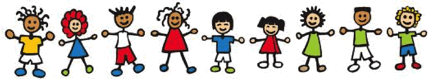 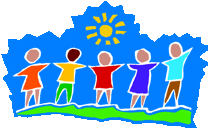 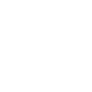 ¿Cuándo debo tener mi niño casero?Cuando su niño tiene:¿Cuándo puede regresar a la escuela mi hijo?Cuando su hijo es:Fiebre de 100.0 F o superior Fiebre gratis durante 24 horas (sin usar un medicamento reducir la fiebre)Tos severa (el niño se pone rojo o azul en la cara o hace un sonido agudo como crup o "ferina")Sin síntoma o comunicado escrito del médicoDiarreaNINGUNA diarrea durante 24 horasVómitosNo hay vómitos durante 24 horasConjuntivitis (ojos rojos, enmarañados, hinchados o drenaje)tratamiento de 24 horas y traer una nota del médicoPiel infectada (erupción cutánea, tiña, impétigo, etc.)tratamiento de 24 horas y traer una nota del médicoDesmayo o convulsiones (que no sea una condición pre-existente) o signos generales de apatía, debilidad, somnolencia, dolor de cabeza o rigidez en el cuelloSin síntoma o comunicado escrito del médicoPicazón severa del cuerpo o el cuero cabelludo (incluyendo piojos, piojos del cuerpo o sarna)No hay piojos vivos. Liendres permitidas, solamente si el niño ha sido tratada. Debe ser comprobado por el personal. Sarna = tratamiento completado.Personal ve síntomas de dolenciaSiga las instrucciones del personal de la salud antes de regresar a la escuela